STUDY ABROAD IN SEOUL, KOREA         AT SOGANG UNIVERSITY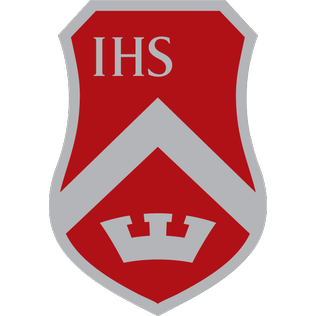 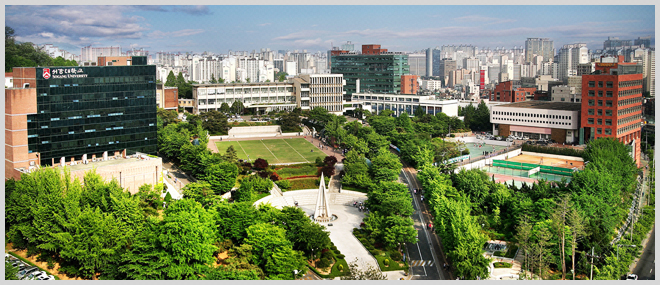 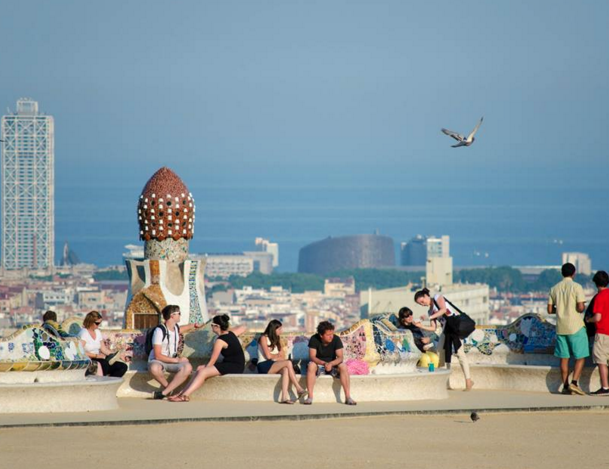 